令和４年度　静岡県立大学社会人学習講座　　　　　【会場＆オンライン】「おいしさには自信がある」「だけど、うまくいかない」。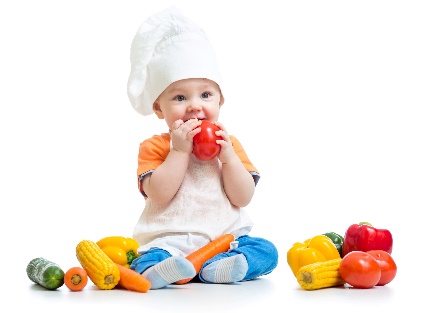 全国で、このような声を聞くことが多くあります。どうすれば、顧客を引きつけることができるのでしょうか。品質を決めるのは、生産者ではなく、消費者です。おいしさが生まれるのは、農場や工場ではなく、生活の場です。本講座では、顧客を引きつける「食と農」のマーケティングのポイントを考えていきます。※静岡県健康イノベーション教育プログラムは、食・ヘルスケア産業など様々な分野で活躍する社会人の実践的な学びの場を提供する、静岡県立大学が令和２年度から開設している講座です。【対象・おすすめの方】マーケティングに関心がある方。食や農業の経営に関心がある方など。静岡県立大学地域経営研究センター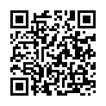 住所： 〒422-8526　静岡市駿河区谷田52-1TEL：054-264-5400　FAX：054-264-5402 / E-mail：crms@u-shizuoka-ken.ac.jpホームページ⇒https://crms.u-shizuoka-ken.ac.jp/社会人学習講座の最新情報・詳細は地域経営研究センターホームページをご覧ください。地域経営研究センター　社会人学習講座　事務局　宛私は、「静岡県立大学社会人学習講座」で開講される次の講座の受講を申し込みます。受講申込講座　申込受講者情報以下項目にご記入・ご入力いただき、下記受付へメール・FAX・郵便などで送付してください。メール・FAXにて返信いたします。申込後１週間たっても返信がない場合は、お手数ですが地域経営研究センターまでお問合せください。受講申し込み理由　講座へのご希望等あればご自由にご記入ください。講座の参考にさせていただきます。＜　問合せ・申込書　受付　＞静岡県立大学　地域経営研究センター住所：〒422-8526　静岡市駿河区谷田52-1TEL：054-264-5400 ／FAX：054-264-5402 ／E-mail：crms@u-shizuoka-ken.ac.jpホームページURL⇒https://crms.u-shizuoka-ken.ac.jp/ ※ご記入いただいた情報は、静岡県立大学地域経営研究センターにて正確に管理し、本講座もしくは地域経営研究センター事業に関する目的以外の利用はいたしません。また、申込者の同意がある場合及び行政機関などから法令等に基づく要請があった場合を除き、第三者への提供又は開示をいたしません。講義スケジュール講義スケジュール講義スケジュール9月17日（土）13：00～14：30　　　　　　　　　　　　　　　　顧客を引きつけるマーケティングの発想とは何か9月17日（土）14：45～15：30食と農を事例にマーケティングを考えよう講師紹介講師紹介講師紹介 岩崎　邦彦　（いわさき　くにひこ）  静岡県立大学経営情報学部　教授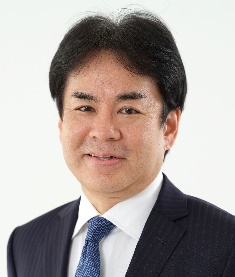 【主要研究テーマ】地域に関連するマーケティング問題の研究専攻はマーケティング。とくに、地域に関連するマーケティングを主な研究テーマとしている。これらの業績により、日本観光研究学会賞、日本地域学会賞、世界緑茶協会 学術研究大賞などを受賞。著書に「農業のマーケティング教科書」「世界で勝つブランドをつくる」（日本経済新聞出版社）などがある。 岩崎　邦彦　（いわさき　くにひこ）  静岡県立大学経営情報学部　教授【主要研究テーマ】地域に関連するマーケティング問題の研究専攻はマーケティング。とくに、地域に関連するマーケティングを主な研究テーマとしている。これらの業績により、日本観光研究学会賞、日本地域学会賞、世界緑茶協会 学術研究大賞などを受賞。著書に「農業のマーケティング教科書」「世界で勝つブランドをつくる」（日本経済新聞出版社）などがある。 岩崎　邦彦　（いわさき　くにひこ）  静岡県立大学経営情報学部　教授【主要研究テーマ】地域に関連するマーケティング問題の研究専攻はマーケティング。とくに、地域に関連するマーケティングを主な研究テーマとしている。これらの業績により、日本観光研究学会賞、日本地域学会賞、世界緑茶協会 学術研究大賞などを受賞。著書に「農業のマーケティング教科書」「世界で勝つブランドをつくる」（日本経済新聞出版社）などがある。会場　＆オンライン（会場）静岡県立大学 草薙キャンパス （住所：静岡市駿河区谷田52-1）看護学部棟3階　13302教室（オンライン・Zoom）ご自宅などから、PCやスマートデバイスなどで聴講してください。お申込み手続き完了後、Zoomのアクセス用ＩＤ・パスコード等をメールで連絡いたします。（会場）静岡県立大学 草薙キャンパス （住所：静岡市駿河区谷田52-1）看護学部棟3階　13302教室（オンライン・Zoom）ご自宅などから、PCやスマートデバイスなどで聴講してください。お申込み手続き完了後、Zoomのアクセス用ＩＤ・パスコード等をメールで連絡いたします。受講料・定員受講料2,940円　・ 定員20名　申込が一定数に達しない場合、開催しないこともあります。受講料2,940円　・ 定員20名　申込が一定数に達しない場合、開催しないこともあります。申込締切令和4年9月8日(木) 講座申込は定員になり次第締め切らせていただきます。定員に余裕がある場合は締切日を延長することがありますのでお問い合わせください。令和4年9月8日(木) 講座申込は定員になり次第締め切らせていただきます。定員に余裕がある場合は締切日を延長することがありますのでお問い合わせください。お問合せお申込み受講には事前にお申込みが必要です。ホームページ上のフォームよりお申込みください。本紙裏の受講申込書もご利用可能です。受講には事前にお申込みが必要です。ホームページ上のフォームよりお申込みください。本紙裏の受講申込書もご利用可能です。講座名　申込締切顧客を引きつける「食と農」のマーケティング」ご希望の参加方法をチェックして下さい。(会場、オンライン)令和4年9月8日（木）（ ふ り が な ）氏　　　名（　　　　　　　　　　　　　　　　　　　　　　）年代10代・20代・30代・40代50代・60代・70歳以上資　　　料送　付　先住　　　所〒　　　　　　－　（　自宅　・　勤務先　・　その他　）〒　　　　　　－　（　自宅　・　勤務先　・　その他　）〒　　　　　　－　（　自宅　・　勤務先　・　その他　）Ｔ Ｅ ＬＦ Ａ Ｘ携 帯 電 話E-mailｱﾄﾞﾚｽ　　　　　　　　　　　　　　　　　　　　　　＠　　　　　　　　　　　　　　　　　　　　　　＠　　　　　　　　　　　　　　　　　　　　　　＠連絡先指定連絡は通常電子メールで行います。ご希望の連絡方法がある場合は以下に○をつけてください。　　　TEL　・FAX　・　携帯電話　・　その他　(　　　　　　　　　　　　　　　）連絡は通常電子メールで行います。ご希望の連絡方法がある場合は以下に○をつけてください。　　　TEL　・FAX　・　携帯電話　・　その他　(　　　　　　　　　　　　　　　）連絡は通常電子メールで行います。ご希望の連絡方法がある場合は以下に○をつけてください。　　　TEL　・FAX　・　携帯電話　・　その他　(　　　　　　　　　　　　　　　）所　　属